Министерство науки и высшего образования РФ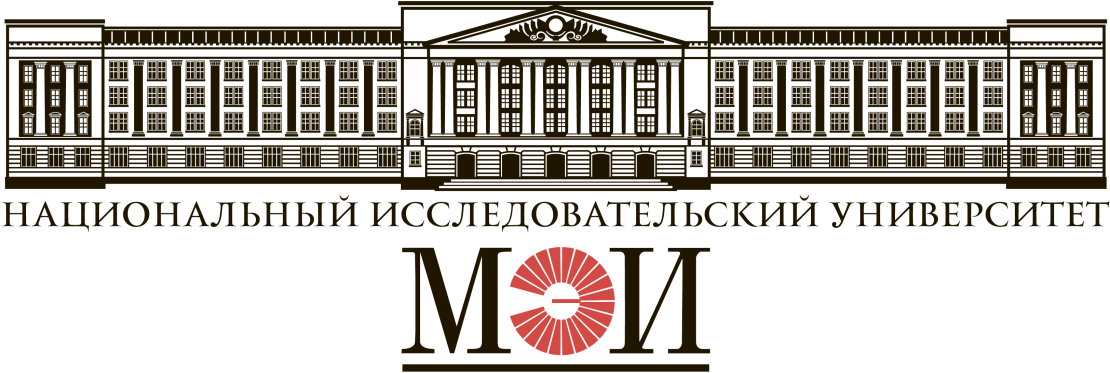 Кафедра ТЕОРЕТИЧЕСКИХ ОСНОВ ЭЛЕКТРОТЕХНИКИРасчетное задание №2по дисциплине «Теоретические основы электротехники»«Разветвленная цепь синусоидального тока»Москва 2022Задание на расчетное задание №2Часть I1. Для расчетной схемы (таблица 1) в соответствии с вариантом, считая, что индуктивная связь между катушками отсутствует:1.1. Определить токи во всех ветвях заданной схемы.1.2. Построить векторную диаграмму токов и топографическую диаграмму напряжений.1.3. Составить баланс активных и реактивных мощностей.1.4. Определить показание ваттметра.1.5. Построить графики мгновенных значений найденных токов.Часть II2. Учитывая взаимную индуктивность катушек, заданные значения коэффициентов связи и считая заданными ток и ЭДС второй ветви для схем № 1, 2, 4, 6, 8–11, 13–17, 19, 21–24, 27, 29, 30; для остальных схем – токи и ЭДС первой ветви (см. методические указания), а остальные токи и ЭДС неизвестными:2.1. Определить неизвестные токи и ЭДС.2.2. Построить векторную диаграмму токов и топографическую диаграмму напряжений.2.3. Составить баланс активных и реактивных мощностей.2.4. Определить показание ваттметра.2.5. Построить графики мгновенных значений найденных токов.Часть III (компьютерная часть) – выполняется по усмотрению преподавателя, ведущего практические занятия3. Произвести моделирование электрической цепи в MATLAB/Simulink: выполнить моделирование режима работы электрической цепи, получить действующие значения и начальные фазы токов, построить графики мгновенных значений токов ветвей, тока и напряжения на ваттметре, мгновенной мощности на ваттметре:3.1. Без взаимной индуктивной связи между индуктивными катушками.3.2. С взаимной индуктивной связью между индуктивными катушками.Методические указания к выполнению расчетного задания №2Части I и II1. При учете взаимной индуктивности заданные ток и ЭДС считать равными соответствующим току и ЭДС в первой части работы – при отсутствии индуктивной связи.2. На топографических диаграммах должны быть показаны комплексные напряжения на всех элементах схемы. В частности, должны быть отдельно показаны все слагающие комплексных напряжений на катушках, обладающих взаимной индуктивностью.3. На векторной диаграмме токов должны быть показаны векторы всех пяти токов в заданной схеме.4. Исходные данные берутся в зависимости от варианта и учебной группы студента:n – номер, под которым фамилия студента записана в групповом журнале,N – номер учебной группы.5. Для всех схем частота 50 Гц.6. Числовые значения параметров расчетных схем приведены в таблице 2.7. Величины ЭДС определяются по следующим формулам:Часть III (компьютерная часть)Выполнение данной части носит рекомендательный характер, не является обязательным и выполняется по усмотрению преподавателя!8. Участок цепи с взаимной индуктивностью следует рассматривать как многополюсник, подключенный к электрической цепи. Необходимо сформировать уравнения зависимости токов и напряжений для многополюсника и встроить их в уравнения для электрической цепи.Правила оформления и сдачи расчетного задания №2Части I и IIОбразец титульного листа представлен на стр. 1. При сдаче расчетного задания титульный должен быть полностью заполнен студентом.Все пункты расчетного задания выполняются самостоятельно и в сроки, установленные лектором (12 учебная неделя). Расчетное задание сдается в рукописном виде на листах формата А4 (запись с одной стороны листа) с обязательной нумерацией всех страниц (на титульном листе номер страницы не указывается).Листы расчетного задания скрепляются степлером или скрепкой.На второй странице расчетного задания приводятся исходная схема с указанием выбранного направления токов ветвей и исходные данные в соответствии с номером группы и номером, под которым фамилия студента записана в журнале группы.В каждом пункте расчетного задания должно быть написано задание.Все расчеты сопровождаются приведением расчетных схем с необходимыми пояснениями. Кроме того, в обязательном порядке должны быть приведены все промежуточные схемы, используемые в расчетах.В расчетном задании должны быть приведены подробные выкладки численного расчета (включая промежуточные вычисления).ВДТ и ТДН строятся на миллиметровой (клетчатой) бумаге с обязательным указанием масштаба, подписью осей и обозначением всех потенциалов и векторов.Графики (пп. 1.5, 2.5) аккуратным образом строятся на миллиметровой (клетчатой) бумаге простым карандашом с обязательным указанием масштаба, подписью и размерностью осей, а также с обозначением и численным выражением полученных зависимостей. Каждый график должен быть подписан, а рядом с ним необходимо привести численные данные, использованные для построения соответствующих зависимостей.Допускается построение графиков зависимостей в MathCAD и других компьютерных программах при соблюдении вышеописанных правил оформления.Результаты расчета первой и второй части расчетного задания должны быть сведены в таблицы (в конце каждой части расчетного задания):Токи с штриховым обозначением также должны быть представлены в таблице.Часть III (компьютерная часть)В пп. 3.1 и 3.2 расчетного задания прилагаются скриншоты с расчетными схемами и результатами измерений. Измерительные приборы должны быть обозначены таким образом, чтобы было возможным визуально идентифицировать искомые токи и напряжения на расчетных схемах.Результаты расчета части III расчетного задания должны совпадать с результатами расчета части I и II. Для подтверждения совпадения расчетов в пп. 3.1 и 3.2 расчетного задания необходимо составить сравнительную таблицу с результатами расчета токов и напряжений по частям I, II и III.Таблица 1 – Расчетные схемыТаблица 2 – Числовые данные параметров схемСтудент:Группа:Вариант:Подпись студента:Дата сдачи:Дата защиты:Оценка:Преподаватель:Подпись преподавателя:№ схемыЭДС (В)1, 6, 8, 10, 11, 14, 15, 16, 21, 24, 292, 4, 9, 13, 17, 19, 22, 23, 27, 303, 5, 7, 12, 18, 20, 25, 26, 28=(алгебраическая форма записи)=(полярная форма записи)===(алгебраическая форма записи)=(полярная форма записи)===(алгебраическая форма записи)=(полярная форма записи)==1.2.3.4.5.6.7.8.9.10.11.12.13.14.15.16.17.18.19.20.21.22.23.24.25.26. 27.28.29.30.n схемыПараметрыИндуктивность в мГн, емкость в мкФ, сопротивление резисторов в ОмИндуктивность в мГн, емкость в мкФ, сопротивление резисторов в ОмИндуктивность в мГн, емкость в мкФ, сопротивление резисторов в ОмИндуктивность в мГн, емкость в мкФ, сопротивление резисторов в ОмИндуктивность в мГн, емкость в мкФ, сопротивление резисторов в ОмИндуктивность в мГн, емкость в мкФ, сопротивление резисторов в ОмИндуктивность в мГн, емкость в мкФ, сопротивление резисторов в ОмИндуктивность в мГн, емкость в мкФ, сопротивление резисторов в ОмИндуктивность в мГн, емкость в мкФ, сопротивление резисторов в ОмИндуктивность в мГн, емкость в мкФ, сопротивление резисторов в ОмИндуктивность в мГн, емкость в мкФ, сопротивление резисторов в ОмИндуктивность в мГн, емкость в мкФ, сопротивление резисторов в ОмИндуктивность в мГн, емкость в мкФ, сопротивление резисторов в ОмИндуктивность в мГн, емкость в мкФ, сопротивление резисторов в ОмИндуктивность в мГн, емкость в мкФ, сопротивление резисторов в Омn схемыПараметры123456789101112131415Параметры элементов первой ветвиПараметры элементов первой ветвиПараметры элементов первой ветвиПараметры элементов первой ветвиПараметры элементов первой ветвиПараметры элементов первой ветвиПараметры элементов первой ветвиПараметры элементов первой ветвиПараметры элементов первой ветвиПараметры элементов первой ветвиПараметры элементов первой ветвиПараметры элементов первой ветвиПараметры элементов первой ветвиПараметры элементов первой ветвиПараметры элементов первой ветвиПараметры элементов первой ветвиL119,11631163119,13119,11619,119,1311619,119,1C1–318211318211–211483318483483211318––R1–1,544,511,544,515,54,51–1,545,55,54,511,54––122––––81–––214––––61–––––139–173––240––140200–––––––41––42,6––69,1–34,5––––19,2–11,5–21,34,64––8,5824Параметры элементов второй ветвиПараметры элементов второй ветвиПараметры элементов второй ветвиПараметры элементов второй ветвиПараметры элементов второй ветвиПараметры элементов второй ветвиПараметры элементов второй ветвиПараметры элементов второй ветвиПараметры элементов второй ветвиПараметры элементов второй ветвиПараметры элементов второй ветвиПараметры элементов второй ветвиПараметры элементов второй ветвиПараметры элементов второй ветвиПараметры элементов второй ветвиПараметры элементов второй ветвиL2313119,13119,13119,13131313119,1313131C2211211–211–211483211211211211483211211211R24,514,51–4,515,54,51–4,514,514,514,515,54,514,514,51––61–––124––––110–––––200–170––––––316–––––––92,7––––––––––––24–3,95–20,5––––14,1–––Параметры элементов третьей ветвиПараметры элементов третьей ветвиПараметры элементов третьей ветвиПараметры элементов третьей ветвиПараметры элементов третьей ветвиПараметры элементов третьей ветвиПараметры элементов третьей ветвиПараметры элементов третьей ветвиПараметры элементов третьей ветвиПараметры элементов третьей ветвиПараметры элементов третьей ветвиПараметры элементов третьей ветвиПараметры элементов третьей ветвиПараметры элементов третьей ветвиПараметры элементов третьей ветвиПараметры элементов третьей ветвиL31619,11619,11616161619,116161619,11616C3318–318–318318318318483318318318–318318R31,54–1,545,51,541,541,541,54–1,541,541,54–1,541,54–––162––––62–––122–––140––––––450–––––––69,1––––––––––––––8,58–46,4––––17,7–––34,5––Значения коэффициентов связиЗначения коэффициентов связиЗначения коэффициентов связиЗначения коэффициентов связиЗначения коэффициентов связиЗначения коэффициентов связиЗначения коэффициентов связиЗначения коэффициентов связиЗначения коэффициентов связиЗначения коэффициентов связиЗначения коэффициентов связиЗначения коэффициентов связиЗначения коэффициентов связиЗначения коэффициентов связиЗначения коэффициентов связиЗначения коэффициентов связиk120,593–0,593–0,5930,5930,5930,593–0,5930,5930,593–0,5930,593k130,7320,732–0,732–0,732–0,7320,7320,7320,732–0,7320,7320,732k32– 0,5930,7320,5930,732–0,732–0,593––0,7320,593––n схемыПараметрыИндуктивность катушек – в мГн, емкость конденсаторов – в мкФ, сопротивление резисторов – в ОмИндуктивность катушек – в мГн, емкость конденсаторов – в мкФ, сопротивление резисторов – в ОмИндуктивность катушек – в мГн, емкость конденсаторов – в мкФ, сопротивление резисторов – в ОмИндуктивность катушек – в мГн, емкость конденсаторов – в мкФ, сопротивление резисторов – в ОмИндуктивность катушек – в мГн, емкость конденсаторов – в мкФ, сопротивление резисторов – в ОмИндуктивность катушек – в мГн, емкость конденсаторов – в мкФ, сопротивление резисторов – в ОмИндуктивность катушек – в мГн, емкость конденсаторов – в мкФ, сопротивление резисторов – в ОмИндуктивность катушек – в мГн, емкость конденсаторов – в мкФ, сопротивление резисторов – в ОмИндуктивность катушек – в мГн, емкость конденсаторов – в мкФ, сопротивление резисторов – в ОмИндуктивность катушек – в мГн, емкость конденсаторов – в мкФ, сопротивление резисторов – в ОмИндуктивность катушек – в мГн, емкость конденсаторов – в мкФ, сопротивление резисторов – в ОмИндуктивность катушек – в мГн, емкость конденсаторов – в мкФ, сопротивление резисторов – в ОмИндуктивность катушек – в мГн, емкость конденсаторов – в мкФ, сопротивление резисторов – в ОмИндуктивность катушек – в мГн, емкость конденсаторов – в мкФ, сопротивление резисторов – в ОмИндуктивность катушек – в мГн, емкость конденсаторов – в мкФ, сопротивление резисторов – в Омn схемыПараметры161718192021222324252627282930Параметры элементов первой ветвиПараметры элементов первой ветвиПараметры элементов первой ветвиПараметры элементов первой ветвиПараметры элементов первой ветвиПараметры элементов первой ветвиПараметры элементов первой ветвиПараметры элементов первой ветвиПараметры элементов первой ветвиПараметры элементов первой ветвиПараметры элементов первой ветвиПараметры элементов первой ветвиПараметры элементов первой ветвиПараметры элементов первой ветвиПараметры элементов первой ветвиПараметры элементов первой ветвиL119,11631163119,1161619,13131163119,116C1–318211318211483318318483211211318211–318R15,51,544,511,544,51–1,541,545,54,514,511,544,515,51,54162––––62––110–––––––––––450––316––––170––––––––––––––92,7–46,4––––17,7––14,1––––3,95–Параметры элементов второй ветвиПараметры элементов второй ветвиПараметры элементов второй ветвиПараметры элементов второй ветвиПараметры элементов второй ветвиПараметры элементов второй ветвиПараметры элементов второй ветвиПараметры элементов второй ветвиПараметры элементов второй ветвиПараметры элементов второй ветвиПараметры элементов второй ветвиПараметры элементов второй ветвиПараметры элементов второй ветвиПараметры элементов второй ветвиПараметры элементов второй ветвиПараметры элементов второй ветвиL2313119,13119,13131313119,119,13119,13131C2211211–211483211211211211––211–211211R24,514,515,54,51–4,514,514,514,51––4,515,54,514,51––81––––––122––162––––139–173–––––140––––––––41––––34,569,1––––––19,2–11,5–––––8,58–46,4––Параметры элементов третьей ветвиПараметры элементов третьей ветвиПараметры элементов третьей ветвиПараметры элементов третьей ветвиПараметры элементов третьей ветвиПараметры элементов третьей ветвиПараметры элементов третьей ветвиПараметры элементов третьей ветвиПараметры элементов третьей ветвиПараметры элементов третьей ветвиПараметры элементов третьей ветвиПараметры элементов третьей ветвиПараметры элементов третьей ветвиПараметры элементов третьей ветвиПараметры элементов третьей ветвиПараметры элементов третьей ветвиL31619,11619,1161619,119,116161619,1161619,1C3318–318483318318483483318318318–318318–R31,545,51,54–1,541,545,55,51,541,541,54–1,541,545,5–––124––214––––61––81–170–––––240–––200––139–92,7–––––42,6––––––––3,95–20,5––21,34,64–––24––19,2Значения коэффициентов связиЗначения коэффициентов связиЗначения коэффициентов связиЗначения коэффициентов связиЗначения коэффициентов связиЗначения коэффициентов связиЗначения коэффициентов связиЗначения коэффициентов связиЗначения коэффициентов связиЗначения коэффициентов связиЗначения коэффициентов связиЗначения коэффициентов связиЗначения коэффициентов связиЗначения коэффициентов связиЗначения коэффициентов связиЗначения коэффициентов связиk120,593–0,593–0,5930,593––0,5930,5930,593–0,5930,593–k130,7320,732–0,732–0,7320,7320,7320,732––0,732–0,7320,732k32–0,5930,7320,5930,732–0,5930,593–0,7320,7320,5930,732–0,593